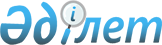 Ақмола облысы бойынша мектепке дейiнгi тәрбие мен оқытуға мемлекеттiк бiлiм беру тапсырысын, ата-ана төлемақысының мөлшерін бекiту туралыАқмола облысы әкімдігінің 2022 жылғы 8 ақпандағы № А-2/60 қаулысы. Қазақстан Республикасының Әділет министрлігінде 2022 жылғы 15 ақпанда № 26811 болып тіркелді.
      "Білім туралы" Қазақстан Республикасы Заңының 6-бабы 2-тармағындағы 7-3) тармақшасына сәйкес, Ақмола облысының әкімдігі ҚАУЛЫ ЕТЕДІ:
      1. Мыналар бекітілсін:
      1) осы қаулының 1-қосымшасына сәйкес Ақмола облысы бойынша мектепке дейінгі тәрбие мен оқытуға мемлекеттік білім беру тапсырысы;
      2) осы қаулының 2-қосымшасына сәйкес Ақмола облысы бойынша ата-ана төлемақысының мөлшері.
      Ескерту. 1-тармақ жаңа редакцияда - Ақмола облысы әкімдігінің 05.12.2023 № А-12/555 (алғашқы ресми жарияланған күнінен кейін күнтізбелік он күн өткен соң қолданысқа енгізіледі) қаулысымен.


      2. Осы қаулының орындалуын бақылау Ақмола облысы әкімінің жетекшілік ететін орынбасарына жүктелсін.
      Ескерту. 2-тармақ жаңа редакцияда - Ақмола облысы әкімдігінің 01.03.2023 № А-2/68 (оның алғашқы ресми жарияланған күнінен кейін күнтізбелік он күн өткен соң қолданысқа енгізіледі) қаулысымен.


      3. Осы қаулы оның алғашқы ресми жарияланған күнінен кейін күнтізбелік он күн өткен соң қолданысқа енгізіледі және 2022 жылдың 1 қаңтарынан бастап пайда болған қатынастарға таралады.
      Ескерту. 3-тармақ жаңа редакцияда - Ақмола облысы әкімдігінің 12.04.2022 № А-4/170 (оның алғашқы ресми жарияланған күнінен кейін күнтізбелік он күн өткен соң қолданысқа енгізіледі) қаулысымен.

 Ақмола облысы бойынша мектепке дейiнгi тәрбие мен оқытуға мемлекеттiк бiлiм беру тапсырысы
      Ескерту. Тапсырыс жаңа редакцияда - Ақмола облысы әкімдігінің 19.04.2024 № А-4/178 (оның алғашқы ресми жарияланған күнінен кейін күнтізбелік он күн өткен соң қолданысқа енгізіледі) қаулысымен. Ақмола облысы бойынша ата-ана төлемақысының мөлшері
      Ескерту. Қаулы 2-қосымшамен толықтырылды - Ақмола облысы әкімдігінің 05.12.2023 № А-12/555 (алғашқы ресми жарияланған күнінен кейін күнтізбелік он күн өткен соң қолданысқа енгізіледі) қаулысымен.
					© 2012. Қазақстан Республикасы Әділет министрлігінің «Қазақстан Республикасының Заңнама және құқықтық ақпарат институты» ШЖҚ РМК
				
      Ақмола облысының әкімі

Е.Маржикпаев
Ақмола облысы әкімдігінің
2022 жылғы 8 ақпандағы
№ А-2/60 қаулысымен
бекітілген
Елді мекен
Тәрбиеленушілер саны
Мемлекеттік және жеке меншік мектепке дейінгі ұйымдарда мектепке дейінгі топтардың түрлері және айына бір тәрбиеленушіге жұмсалатын шығындардың орташа құны (теңге)
Мемлекеттік және жеке меншік мектепке дейінгі ұйымдарда мектепке дейінгі топтардың түрлері және айына бір тәрбиеленушіге жұмсалатын шығындардың орташа құны (теңге)
Мемлекеттік және жеке меншік мектепке дейінгі ұйымдарда мектепке дейінгі топтардың түрлері және айына бір тәрбиеленушіге жұмсалатын шығындардың орташа құны (теңге)
Мемлекеттік және жеке меншік мектепке дейінгі ұйымдарда мектепке дейінгі топтардың түрлері және айына бір тәрбиеленушіге жұмсалатын шығындардың орташа құны (теңге)
Мемлекеттік және жеке меншік мектепке дейінгі ұйымдарда мектепке дейінгі топтардың түрлері және айына бір тәрбиеленушіге жұмсалатын шығындардың орташа құны (теңге)
Елді мекен
Тәрбиеленушілер саны
болу режимі 10,5 сағаттық топта
болу режимі 9 сағаттық топта
санаторлы топта
түзету түріндегі топта
жарты күн болатын топта
Қала
19 733
54 506 теңге
50 181 теңге
81 598 теңге
98 103 теңге
24 018 теңге
Ауыл
18 088
60 747 теңге
55 728 теңге
91 999 теңге
111 104 теңге
26 792 теңге
Педагогтардың педагогикалық шеберлігінің біліктілігі болған жағдайда мемлекеттік-жекешелік әріптестік жобалары бойынша сенімгерлік басқаруға берілген мемлекеттік мектепке дейінгі ұйымдарда мектепке дейінгі топтардың түрлері және бір оқушыға шаққандағы шығындардың орташа құны (теңге)
Педагогтардың педагогикалық шеберлігінің біліктілігі болған жағдайда мемлекеттік-жекешелік әріптестік жобалары бойынша сенімгерлік басқаруға берілген мемлекеттік мектепке дейінгі ұйымдарда мектепке дейінгі топтардың түрлері және бір оқушыға шаққандағы шығындардың орташа құны (теңге)
Педагогтардың педагогикалық шеберлігінің біліктілігі болған жағдайда мемлекеттік-жекешелік әріптестік жобалары бойынша сенімгерлік басқаруға берілген мемлекеттік мектепке дейінгі ұйымдарда мектепке дейінгі топтардың түрлері және бір оқушыға шаққандағы шығындардың орташа құны (теңге)
Педагогтардың педагогикалық шеберлігінің біліктілігі болған жағдайда мемлекеттік-жекешелік әріптестік жобалары бойынша сенімгерлік басқаруға берілген мемлекеттік мектепке дейінгі ұйымдарда мектепке дейінгі топтардың түрлері және бір оқушыға шаққандағы шығындардың орташа құны (теңге)
Педагогтардың педагогикалық шеберлігінің біліктілігі болған жағдайда мемлекеттік-жекешелік әріптестік жобалары бойынша сенімгерлік басқаруға берілген мемлекеттік мектепке дейінгі ұйымдарда мектепке дейінгі топтардың түрлері және бір оқушыға шаққандағы шығындардың орташа құны (теңге)
болу режимі 10,5 сағаттық топта
болу режимі 10,5 сағаттық топта
санаторлы топта
түзету түріндегі топта
түзету түріндегі топта
Қала
1 493
56 571 теңге
56 571 теңге
81 598 теңге
98 103 теңге
98 103 теңге
Ауыл
153
63 329 теңге
63 329 теңге
91 999 теңге
111 104 теңге
111 104 теңгеАқмола облысы әкімдігінің
2022 жылғы 8 ақпандағы
№ А-2/60 қаулысына
2-қосымша
Бір тәрбиеленушіге айына ата-ана төлемақысының мөлшері (теңге)
Бір тәрбиеленушіге айына ата-ана төлемақысының мөлшері (теңге)
Бір тәрбиеленушіге айына ата-ана төлемақысының мөлшері (теңге)
3 жасқа дейін
3 жастан бастап 1-сыныпқа қабылданғанға дейін
жарты күн болатын топта
14 576,36 теңге
17 805,80 теңге
8 902,90 теңге